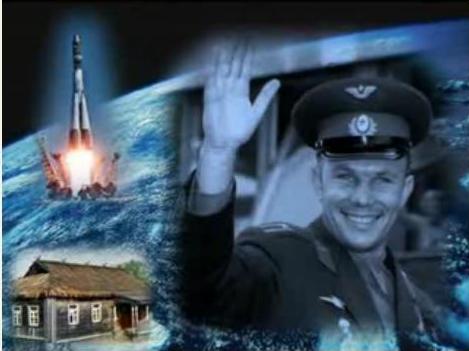 «Смоленская дорога, что к звёздам привела...» - документальный фильм о пути простого русского парня, Юрия Гагарина, в космос. Для съёмки фильма видеостудия "Калейдоскоп" МКОУ "Средняя общеобразовательная школа" с.Шанский Завод посетила родину Юрия Гагарина - д.Клушино Гагаринского района Смоленской области.Фильм может быть использован на мероприятии, посвящённом Юбилею Юрия Алексеевича Гагарина, или Дню Космонавтики.Т.к. размер файла больше 3 Мб, то публикую ссылку для скачивания.Ссылка для скачивания фильма:  http://pedsovet.org/video/1236/   